1. SUBJECT AREAPlease list all franchised schemes included in this annual monitoring exercise in the table below2. RELATIONSHIP BETWEEN ACADEMIC DEPARTMENT AND FRANCHISE PARTNER
Please comment on the  working relationship between the academic  department and franchise partner, the delivery of the programme and the quality of the student experience3. FUTURE DEVELOPMENTSPlease indicated any plans for future developments relating to the portfolio and partnership itself, e.g. introduction of additional elective modules or new schemes4. QUALITY INDICATORS
Please comment specifically on franchise  issues in the following areas and where appropriate draw out comparisons with AU cohorts.5.  EVALUATION AND FEEDBACK
Please comment specifically on issues arising from:6. EXTERNAL VIEWS
Please reflect and report on any issues specifically identified in relation to franchise provision in the External Examiner report 7. INNOVATION & BEST PRACTICE AND AREAS FOR ENHANCEMENT
Please reflect and report on:8. ACTION PLAN 
Please comment on any areas for enhancement which have been identified in relation to franchise provision in addition to those already mentioned in AMTS1.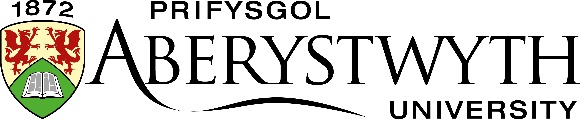 AMTS1 APPENDIX 
FRANCHISE PROVISIONScheme TitleLevelTypeModeFirst 3 years of presentation (Y/N)Commentary4.1Admissions policy and level of recruitment4.2Student progression and attainment4.3Assessment marking and moderation4.4Student support and guidance4.5Equal opportunities4.6Employability initiatives and career destinations(will not be relevant in first year of presentation)4.7Reflect and report on new scheme(s) in the first three years of presentationCommentary5.1Student Questionnaires5.2Comments from SSCCs5.3Staff FeedbackCommentary7.1Innovation and best practice7.2Areas for enhancementSectionArea for EnhancementAction PointResponsibilityTarget DateSuccess IndicatorVersion:1.2Publication Date:07-2023Reason for update:Approved:Judith Shepherd, Deputy Registrar - Academic PartnershipsEffective From:07-2023Contact:Academic Partnerships aqsstaff@aber.ac.uk Academic Partnerships aqsstaff@aber.ac.uk Academic Partnerships aqsstaff@aber.ac.uk 